
ประกาศมหาวิทยาลัยเทคโนโลยีราชมงคลธัญบุรี
เรื่อง ประกาศผู้ชนะการเสนอราคา ซื้อหนังสือพิมพ์ จำนวน ๑๓ รายการ (สวส.) โดยวิธีเฉพาะเจาะจง
--------------------------------------------------------------------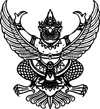                ตามที่ มหาวิทยาลัยเทคโนโลยีราชมงคลธัญบุรี ได้มีโครงการ ซื้อหนังสือพิมพ์ จำนวน ๑๓ รายการ (สวส.) โดยวิธีเฉพาะเจาะจง  นั้น
               หนังสือพิมพ์ จำนวน ๑๓ รายการ ผู้ได้รับการคัดเลือก ได้แก่ นางสาวกษิรา ธำรงรัตนตรัย โดยเสนอราคา เป็นเงินทั้งสิ้น ๘๐,๓๔๐.๐๐ บาท (แปดหมื่นสามร้อยสี่สิบบาทถ้วน) รวมภาษีมูลค่าเพิ่มและภาษีอื่น ค่าขนส่ง ค่าจดทะเบียน และค่าใช้จ่ายอื่นๆ ทั้งปวง                                                               ประกาศ ณ วันที่  ๓๐ กันยายน พ.ศ. ๒๕๖๒     (นายนิติ วิทยาวิโรจน์)ผู้อำนวยการสำนักวิทยบริการและเทคโนโลยีสารสนเทศปฏิบัติราชการแทนอธิการบดีมหาวิทยาลัยเทคโนโลยีราชมงคลธัญบุรี